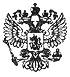 ПРИКАЗ МИНИСТЕРСТВА ОБРАЗОВАНИЯ И НАУКИ РФ ОТ 30 АВГУСТА 2013 Г. N 1015 "ОБ УТВЕРЖДЕНИИ ПОРЯДКА ОРГАНИЗАЦИИ И ОСУЩЕСТВЛЕНИЯ ОБРАЗОВАТЕЛЬНОЙ ДЕЯТЕЛЬНОСТИ ПО ОСНОВНЫМ ОБЩЕОБРАЗОВАТЕЛЬНЫМ ПРОГРАММАМ - ОБРАЗОВАТЕЛЬНЫМ ПРОГРАММАМ НАЧАЛЬНОГО ОБЩЕГО, ОСНОВНОГО ОБЩЕГО И СРЕДНЕГО ОБЩЕГО ОБРАЗОВАНИЯ"Зарегистрировано в Минюсте РФ 1 октября 2013 г.Регистрационный N 30067     В соответствии с частью 11  статьи 13  Федерального  закона    от 29декабря  2012 г.  N 273-ФЗ  "Об  образовании  в  Российской    Федерации"(Собрание законодательства Российской Федерации, 2012,  N 53,   ст. 7598;2013, N 19, ст. 2326) приказываю:     Утвердить  прилагаемый   Порядок   организации   и     осуществленияобразовательной деятельности по основным общеобразовательным программам -образовательным программам начального общего, основного общего и среднегообщего образования.Первый заместитель Министра                                 Н.В. Третьяк                                                               ПриложениеПорядокорганизации и осуществления образовательной деятельности по основнымобщеобразовательным программам - образовательным программам начальногообщего, основного общего и среднего общего образования(утв. приказом Министерства образования и науки РФ от 30 августа 2013 г.N 1015)I. Общие положения     1. Порядок организации и осуществления образовательной деятельностипо основным общеобразовательным программам - образовательным   программамначального общего, основного общего и среднего общего образования (далее-  Порядок)  регулирует  организацию  и  осуществление    образовательнойдеятельности по основным общеобразовательным программам - образовательнымпрограммам  начального  общего,  основного  общего  и  среднего    общегообразования,  в  том  числе  особенности  организации     образовательнойдеятельности для учащихся с ограниченными возможностями здоровья.     2.  Настоящий  Порядок  является  обязательным  для     организаций,осуществляющих  образовательную   деятельность,   в   том     числе   дляобразовательных организаций со  специальными  наименованиями   "кадетскаяшкола", "кадетский (морской  кадетский)  корпус"  и  "казачий   кадетскийкорпус",  и  реализующих  основные  общеобразовательные       программы -образовательные программы начального общего, основного общего и среднегообщего образования (далее - общеобразовательные программы), в том   числеадаптированные основные образовательные программы, включая индивидуальныхпредпринимателей (далее - образовательные организации).      II. Организация и осуществление образовательной деятельности     3.  Общее  образование  может  быть   получено   в     организациях,осуществляющих образовательную деятельность, а также вне организаций - вформе семейного образования и самообразования.     Форма получения общего образования и форма обучения  по   конкретнойобщеобразовательной  программе   определяются   родителями     (законнымипредставителями) несовершеннолетнего обучающегося. При выборе родителями(законными  представителями)  несовершеннолетнего  обучающегося     формыполучения  общего  образования  и  формы  обучения  учитывается    мнениеребенка*(1).     При  выборе  родителями  (законными  представителями)  детей   формыполучения общего образования  в  форме  семейного  образования   родители(законные представители)  информируют  об  этом  выборе  орган   местногосамоуправления муниципального района или городского округа, на территориикоторых они проживают*(2).     Обучение  в  форме   семейного   образования   и     самообразованияосуществляется  с  правом  последующего  прохождения      промежуточной игосударственной итоговой аттестации в образовательных организациях*(3).     4. Формы обучения по  общеобразовательным  программам   определяютсясоответствующими   федеральными   государственными       образовательнымистандартами, если иное не установлено Федеральным законом от 29   декабря2012 г. N 273-ФЗ "Об образовании в Российской Федерации"*(4).     Допускается сочетание различных форм получения образования  и   формобучения*(5).     5.  Обучение  по  индивидуальному  учебному  плану,  в     том числеускоренное обучение, в пределах осваиваемых общеобразовательных программосуществляется в порядке, установленном локальными  нормативными   актамиобразовательной организации.     При прохождении обучения в соответствии  с  индивидуальным   учебнымпланом  его  продолжительность  может  быть  изменена     образовательнойорганизацией  с  учетом  особенностей  и  образовательных    потребностейконкретного учащегося.     6. Сроки получения начального общего, основного общего  и   среднегообщего  образования   устанавливаются   федеральными     государственнымиобразовательными стандартами общего образования*(6).     7. Содержание начального общего, основного общего и среднего общегообразования определяется образовательными программами начального общего,основного общего и среднего общего образования.     8. Требования к структуре, объему, условиям реализации и результатамосвоения  общеобразовательных  программ  определяются    соответствующимифедеральными государственными образовательными стандартами.     9. Общеобразовательные программы самостоятельно  разрабатываются   иутверждаются образовательными организациями.     Образовательные   организации,   осуществляющие      образовательнуюдеятельность по имеющим государственную аккредитацию общеобразовательнымпрограммам,  разрабатывают  указанные   образовательные       программы всоответствии с федеральными государственными образовательными стандартамии  с  учетом   соответствующих   примерных   основных     образовательныхпрограмм*(7).     10. Общеобразовательная программа включает  в  себя  учебный   план,календарный учебный график, рабочие программы учебных предметов, курсов,дисциплин (модулей), оценочные и методические материалы,  а  также   иныекомпоненты, обеспечивающие воспитание и обучение учащихся, воспитанников(далее - учащиеся).     Учебный план  общеобразовательной  программы  определяет   перечень,трудоемкость, последовательность и распределение  по  периодам   обученияучебных предметов, курсов, дисциплин  (модулей),  практики,  иных   видовучебной деятельности учащихся и формы их промежуточной аттестации.     11.  При  реализации  общеобразовательных  программ     используютсяразличные  образовательные  технологии,  в  том   числе     дистанционныеобразовательные технологии, электронное обучение*(8).     12.  Общеобразовательные  программы  реализуются     образовательнойорганизацией как самостоятельно,  так  и  посредством  сетевых    форм ихреализации*(9).     Для  организации   реализации   общеобразовательных       программ сиспользованием сетевой формы их  реализации  несколькими   организациями,осуществляющими образовательную деятельность,  такие  организации   такжесовместно разрабатывают и утверждают образовательные  программы,  в   томчисле программы, обеспечивающие коррекцию нарушений развития и социальнуюадаптацию, а  также  определяют  вид,  уровень  и  (или)   направленностьобразовательной программы (часть образовательной программы   определенныхуровня, вида и направленности),  реализуемой  с  использованием   сетевойформы реализации общеобразовательных программ.     13. При  реализации  общеобразовательных  программ   образовательнойорганизацией  может  применяться  форма   организации     образовательнойдеятельности, основанная на модульном принципе представления   содержанияобщеобразовательной программы и построения учебных планов, использованиисоответствующих образовательных технологий*(10).     14. В  образовательных  организациях  образовательная   деятельностьосуществляется на государственном языке Российской Федерации.     В государственных  и  муниципальных  образовательных   организациях,расположенных  на  территории  республик  Российской  Федерации,    можетвводиться  преподавание  и  изучение  государственных  языков   республикРоссийской  Федерации  в  соответствии  с  законодательством    республикРоссийской Федерации. Преподавание  и  изучение  государственных   языковреспублик  Российской  Федерации  не  должны  осуществляться  в   ущербпреподаванию и изучению государственного языка Российской Федерации*(11).     Общее образование  может  быть  получено  на  иностранном    языке всоответствии с общеобразовательной программой и в порядке, установленномзаконодательством  об  образовании  и  локальными  нормативными    актамиобразовательной организации*(12).     15. Образовательная  организация  создает  условия  для   реализацииобщеобразовательных программ.     В  образовательной  организации  могут  быть  созданы    условия дляпроживания учащихся в интернате*(13).     16. Образовательная деятельность по общеобразовательным программам,в  том  числе  адаптированным  основным   образовательным     программам,организуется в  соответствии  с  расписанием  учебных  занятий,   котороеопределяется образовательной организацией.     17. Учебный год в образовательных организациях начинается 1 сентябряи  заканчивается  в  соответствии  с  учебным  планом     соответствующейобщеобразовательной программы. Начало учебного года  может   переноситьсяобразовательной организацией при реализации общеобразовательной программыв очно-заочной форме обучения не более чем на один месяц, в заочной формеобучения - не более чем на три месяца.     В  процессе   освоения   общеобразовательных   программ     учащимсяпредоставляются каникулы. Сроки начала и окончания каникул   определяютсяобразовательной организацией самостоятельно.     18. Наполняемость классов, за исключением  классов   компенсирующегообучения, не должна превышать 25 человек*(14).     19. Освоение общеобразовательной программы, в том  числе   отдельнойчасти или всего объема учебного  предмета,  курса,  дисциплины   (модуля)общеобразовательной   программы,   сопровождается   текущим     контролемуспеваемости и промежуточной аттестацией учащихся. Формы, периодичность ипорядок  проведения  текущего  контроля  успеваемости  и    промежуточнойаттестации   учащихся   определяются   образовательной       организациейсамостоятельно*(15).     20. Освоение учащимися основных образовательных программ   основногообщего и среднего общего образования завершается  итоговой   аттестацией,которая является обязательной.     Лица,  осваивающие  образовательную  программу  в  форме   семейногообразования  или  самообразования  либо  обучавшиеся  по   не   имеющейгосударственной аккредитации образовательной программе основного   общегоили среднего общего образования, вправе пройти экстерном промежуточную игосударственную итоговую аттестацию  в  образовательной  организации  поимеющим государственную аккредитацию образовательным программам основногообщего и среднего общего образования бесплатно. При прохождении указаннойаттестации  экстерны  пользуются  академическими  правами     учащихся посоответствующей образовательной программе.     Учащиеся, освоившие в полном объеме соответствующую образовательнуюпрограмму учебного года, переводятся в следующий класс.     В следующий класс могут быть условно переведены учащиеся, имеющие поитогам учебного года  академическую  задолженность  по  одному   учебномупредмету.     Ответственность за ликвидацию учащимися академической задолженностив течение следующего учебного года возлагается на их родителей (законныхпредставителей).     Учащиеся  в  образовательной  организации  по    общеобразовательнымпрограммам,  не  ликвидировавшие  в  установленные  сроки   академическойзадолженности с момента  ее  образования,  по  усмотрению  их   родителей(законных представителей) оставляются на повторное обучение, переводятсяна обучение по  адаптированным  основным  образовательным    программам всоответствии с рекомендациями  психолого-медико-педагогической   комиссиилибо на обучение по индивидуальному учебному плану.     Лицам, успешно прошедшим  государственную  итоговую  аттестацию  пообразовательным  программам  основного   общего   и       среднего общегообразования, выдается аттестат  об  основном  общем  или  среднем   общемобразовании, подтверждающий получение общего образования соответствующегоуровня.     Лицам, успешно прошедшим итоговую аттестацию, выдаются документы обобразовании и  (или)  о  квалификации,  образцы  которых   самостоятельноустанавливаются образовательными организациями*(16).     Лицам, не прошедшим итоговой аттестации или получившим на   итоговойаттестации неудовлетворительные результаты,  а  также  лицам,   освоившимчасть образовательной  программы  основного  общего  и  среднего   общегообразования и (или) отчисленным из образовательной организации, выдаетсясправка об обучении или о периоде обучения  по  образцу,   самостоятельноустанавливаемому образовательной организацией*(17).   III. Особенности организации образовательной деятельности для лиц с                  ограниченными возможностями здоровья     21. Содержание общего образования и  условия  организации   обученияучащихся   с   ограниченными   возможностями   здоровья      определяютсяадаптированной образовательной  программой,  а  для  инвалидов    также всоответствии с индивидуальной программой реабилитации инвалида*(18).     22. Исходя из  категории  учащихся  с  ограниченными   возможностямиздоровья их численность в классе (группе) не должна превышать 15 человек.     23. В образовательных организациях, осуществляющих   образовательнуюдеятельность по  адаптированным  образовательным  программам   начальногообщего,  основного  общего  и  среднего  общего  образования,   создаютсяспециальные условия для получения образования учащимися с   ограниченнымивозможностями здоровья:     а) для обучающихся с ограниченными возможностями здоровья по зрению:     адаптация официальных сайтов  образовательных  организаций  в   сети"Интернет" с учетом особых потребностей инвалидов по зрению с приведениемих к международному стандарту доступности  веб-контента  и   веб-сервисов(WCAG);     размещение  в  доступных  для  учащихся,  являющихся     слепыми илислабовидящими, местах и в  адаптированной  форме  (с  учетом  их   особыхпотребностей) справочной информации о расписании лекций, учебных занятий(должна быть выполнена крупным (высота прописных букв не менее  7,5   см)рельефно-контрастным шрифтом (на белом или жёлтом фоне) и продублированашрифтом Брайля);     присутствие ассистента, оказывающего учащемуся необходимую помощь;     обеспечение выпуска  альтернативных  форматов  печатных   материалов(крупный шрифт) или аудиофайлов;     обеспечение доступа учащегося, являющегося слепым  и   использующегособаку-поводыря, к зданию  образовательной  организации,   располагающемуместом для размещения собаки-поводыря в часы обучения самого учащегося;     б) для учащихся с ограниченными возможностями здоровья по слуху:     дублирование звуковой справочной информации  о  расписании   учебныхзанятий  визуальной  (установка  мониторов  с  возможностью    трансляциисубтитров (мониторы, их размеры и  количество  необходимо    определять сучетом размеров помещения);     обеспечение  надлежащими  звуковыми   средствами     воспроизведенияинформации;     обеспечение получения информации с использованием русского жестовогоязыка (сурдоперевода, тифлосурдоперевода);     в) для учащихся, имеющих нарушения опорно-двигательного аппарата:     обеспечение беспрепятственного доступа учащихся в учебные помещения,столовые, туалетные и другие помещения  образовательной  организации,  атакже их пребывания в указанных помещениях (наличие пандусов,   поручней,расширенных дверных проемов, лифтов, локальное понижение   стоек-барьеровдо  высоты  не  более  0,8  м;  наличие  специальных  кресел   и   другихприспособлений).     24. Для получения без дискриминации качественного образования лицамис ограниченными возможностями здоровья, создаются:     необходимые условия для коррекции нарушений развития  и   социальнойадаптации, оказания ранней коррекционной помощи  на  основе   специальныхпедагогических подходов и  наиболее  подходящих  для  этих  лиц   языков,методов и способов общения;     условия, в максимальной степени способствующие получению образованияопределенного уровня и определенной направленности, а также   социальномуразвитию этих лиц, в  том  числе  посредством  организации   инклюзивногообразования лиц с ограниченными возможностями здоровья*(19).     25. В образовательных организациях, осуществляющих   образовательнуюдеятельность   по   адаптированным   образовательным       программам дляслабослышащих учащихся  (имеющих  частичную  потерю  слуха  и   различнуюстепень  недоразвития  речи)  и  позднооглохших  учащихся     (оглохших вдошкольном или школьном возрасте, но сохранивших самостоятельную   речь),создаются два отделения:     1  отделение  -  для  учащихся  с   легким       недоразвитием речи,обусловленным нарушением слуха;     2  отделение  -  для  учащихся  с  глубоким      недоразвитием речи,обусловленным нарушением слуха.     26. В образовательной организации,  осуществляющей   образовательнуюдеятельность по адаптированным образовательным  программам,   допускаетсясовместное обучение слепых и слабовидящих учащихся, а также  учащихся   спониженным зрением, страдающих амблиопией и косоглазием и нуждающихся   вофтальмологическом сопровождении.     Основой обучения слепых учащихся является система Брайля.     27. В образовательных организациях, осуществляющих   образовательнуюдеятельность по адаптированным образовательным программам для   учащихся,имеющих тяжелые нарушения речи, создаются два отделения:     1 отделение - для учащихся, имеющих общее недоразвитие речи тяжелойстепени (алалия, дизартрия, ринолалия, афазия), а также учащихся, имеющихобщее недоразвитие речи, сопровождающееся заиканием;     2 отделение - для учащихся с тяжелой формой заикания при нормальномразвитии речи.     В составе 1 и 2 отделений комплектуются классы  (группы)   учащихся,имеющих однотипные формы речевой патологии, с обязательным учетом уровняих речевого развития.     28.  В  случае  если  учащиеся  завершают  освоение   адаптированныхосновных  образовательных  программ  основного  общего     образования додостижения совершеннолетия  и  не  могут  быть  трудоустроены,    для нихоткрываются классы (группы) с углубленным  изучением  отдельных   учебныхпредметов, предметных областей соответствующей образовательной программы.     29. В образовательной организации,  осуществляющей   образовательнуюдеятельность по адаптированным образовательным программам, допускается:     совместное обучение учащихся с задержкой  психического  развития  иучащихся  с  расстройством  аутистического  спектра,     интеллектуальноеразвитие которых сопоставимо с задержкой психического развития;     совместное обучение по образовательным программам  для  учащихся  сумственной отсталостью и учащихся с расстройством аутистического спектра,интеллектуальное развитие которых сопоставимо с  умственной   отсталостью(не более одного ребенка в один класс).     Учащимся с расстройством аутистического  спектра,   интеллектуальноеразвитие которых сопоставимо с задержкой психического развития, на периодадаптации к нахождению в образовательной организации (от полугода  до   1года) организуется специальное сопровождение.     Для успешной адаптации  учащихся  с  расстройствами   аутистическогоспектра на групповых занятиях  кроме  учителя  присутствует   воспитатель(тьютор), организуются индивидуальные занятия с педагогом-психологом   поразвитию навыков коммуникации, поддержке  эмоционального  и   социальногоразвития  таких  детей  из  расчета  5 - 8  учащихся  с     расстройствомаутистического спектра на одну ставку должности педагога-психолога.     30. Реализация адаптированных основных образовательных  программ   вчасти трудового обучения осуществляется исходя из региональных   условий,ориентированных  на  потребность  в  рабочих   кадрах,   и   с   учетоминдивидуальных  особенностей   психофизического   развития,     здоровья,возможностей, а также интересов учащихся с  ограниченными   возможностямиздоровья и их  родителей  (законных  представителей)  на  основе   выборапрофиля труда, включающего в себя подготовку учащегося для индивидуальнойтрудовой деятельности.     В  классы  (группы)  с  углубленным  изучением  отдельных    учебныхпредметов, предметных областей соответствующей образовательной программыпринимаются учащиеся, окончившие 9 (10) класс. Квалификационные   разрядывыпускникам  присваиваются  только   администрацией     заинтересованногопредприятия или организацией профессионального образования. Учащимся, неполучившим квалификационного разряда, выдается свидетельство об обучениии характеристика  с  перечнем  работ,  которые  они  способны   выполнятьсамостоятельно.     31. В образовательных организациях, осуществляющих   образовательнуюдеятельность по адаптированным основным образовательным  программам   дляучащихся с умственной отсталостью, создаются классы (группы) для учащихсяс умеренной и тяжелой умственной отсталостью.     В классы (группы), группы продленного дня для учащихся с умеренной итяжелой умственной отсталостью принимаются дети, не имеющие   медицинскихпротивопоказаний для пребывания в образовательной организации, владеющиеэлементарными навыками самообслуживания.     32. При организации образовательной деятельности по   адаптированнойосновной   образовательной    программе    создаются       условия    длялечебно-восстановительной    работы,    организации       образовательнойдеятельности и коррекционных занятий с учетом особенностей  учащихся   израсчета по одной штатной единице:     учителя-дефектолога (сурдопедагога, тифлопедагога) на каждые 6 - 12учащихся с ограниченными возможностями здоровья;     учителя-логопеда  на  каждые  6 - 12  учащихся   с     ограниченнымивозможностями здоровья;     педагога-психолога  на  каждые   20   учащихся   с     ограниченнымивозможностями здоровья;     тьютора,  ассистента  (помощника)  на  каждые  1 - 6      учащихся сограниченными возможностями здоровья.     33. Для учащихся, нуждающихся в длительном лечении, детей-инвалидов,которые  по  состоянию  здоровья  не  могут  посещать     образовательныеорганизации,  на  основании  заключения   медицинской       организации иписьменного обращения родителей (законных  представителей)  обучение   пообщеобразовательным программам организуется на дому  или  в   медицинскихорганизациях*(20)     Порядок регламентации  и  оформления  отношений    государственной имуниципальной  образовательной  организации   и   родителей     (законныхпредставителей) учащихся, нуждающихся  в  длительном  лечении,  а   такжедетей-инвалидов в  части  организации  обучения  по   общеобразовательнымпрограммам  на  дому  или  в  медицинских   организациях     определяетсянормативным правовым актом уполномоченного органа государственной властисубъекта Российской Федерации*(21)._____________________________     *(1) Часть 4 статьи 63 Федерального закона от  29  декабря   2012 г.N 273-ФЗ   "Об   образовании   в   Российской   Федерации"   (Собраниезаконодательства Российской Федерации, 2012, N 53, ст. 7598; 2013, N 19,ст. 2326)     *(2) Часть 5 статьи 63 Федерального закона от  29  декабря   2012 г.N 273-ФЗ   "Об   образовании   в   Российской   Федерации"   (Собраниезаконодательства Российской Федерации, 2012, N 53, ст. 7598; 2013, N 19,ст. 2326)     *(3) Часть 3 статьи 17 Федерального закона от  29  декабря   2012 г.N 273-ФЗ   "Об   образовании   в   Российской   Федерации"   (Собраниезаконодательства Российской Федерации, 2012, N 53, ст. 7598; 2013, N 19,ст. 2326)     *(4) Часть 5 статьи 17 Федерального закона от  29  декабря   2012 г.N 273-ФЗ   "Об   образовании   в   Российской   Федерации"   (Собраниезаконодательства Российской Федерации, 2012,  N "  53,  ст. 7598;   2013,N 19, ст. 2326)     *(5) Часть 4 статьи 17 Федерального закона от  29  декабря   2012 г.N 273-ФЗ   "Об   образовании   в   Российской   Федерации"   (Собраниезаконодательства Российской Федерации, 2012, N 53, ст. 7598; 2013, N 19,ст. 2326)     *(6) Часть 4 статьи 11 Федерального закона от  29  декабря   2012 г.N 273-ФЗ   "Об   образовании   в   Российской   Федерации"   (Собраниезаконодательства Российской Федерации, 2012, N 53, ст. 7598; 2013, N 19,ст. 2326)     *(7) Часть 7 статьи 12 Федерального закона от  29  декабря   2012 г.N 273-ФЗ   "Об   образовании   в   Российской   Федерации"   (Собраниезаконодательства Российской Федерации, 2012, N 53, ст. 7598; 2013, N 19,ст. 2326)     *(8) Часть 2 статьи 13 Федерального закона от  29  декабря   2012 г.N 273-ФЗ   "Об   образовании   в   Российской   Федерации"   (Собраниезаконодательства Российской Федерации, 2012, N 53, ст. 7598; 2013, N 19,ст. 2326)     *(9) Часть 1 статьи 13 Федерального закона от  29  декабря   2012 г.N 273-ФЗ   "Об   образовании   в   Российской   Федерации"   (Собраниезаконодательства Российской Федерации, 2012, N 53, ст. 7598; 2013, N 19,ст. 2326)     *(10) Часть 3 статьи 13 Федерального закона от 29  декабря   2012 г.N 273-ФЗ   "Об   образовании   в   Российской   Федерации"   (Собраниезаконодательства Российской Федерации, 2012, N 53, ст. 7598; 2013, N 19,ст. 2326)     *(11) Часть 3 статьи 14 Федерального закона от 29  декабря   2012 г.N 273-ФЗ   "Об   образовании   в   Российской   Федерации"   (Собраниезаконодательства Российской Федерации, 2012, N 53, ст. 7598; 2013, N 19,ст. 2326)     *(12) Часть 5 статьи 14 Федерального закона от 29  декабря   2012 г.N 273-ФЗ   "Об   образовании   в   Российской   Федерации"   (Собраниезаконодательства Российской Федерации, 2012, N 53, ст. 7598; 2013, N 19,ст. 2326)     *(13) Часть 7 статьи 66 Федерального закона от 29  декабря   2012 г.N 273-ФЗ   "Об   образовании   в   Российской   Федерации"   (Собраниезаконодательства Российской Федерации, 2012, N 53, ст. 7598; 2013, N 19,ст. 2326)     *(14) Пункт 10.1 Санитарно-эпидемиологических требований к условиями   организации    обучения    в    общеобразовательных    учреждениях"Санитарно-эпидемиологические правила и нормативы СанПиН 2.4.2.2821-10",утвержденных постановлением Главного государственного санитарного   врачаРоссийской Федерации  от  29  декабря  2010 г.  N 189   (зарегистрированыМинистерством   юстиции   Российской   Федерации   3       марта 2011 г.,регистрационный  N 19993),  с  изменениями,  внесенными    постановлениемГлавного государственного санитарного врача Российской Федерации  от   29июня 2011 г. N 85  (зарегистрированы  Министерством  юстиции   РоссийскойФедерации 15 декабря 2011 г., регистрационный N 22637)     *(15) Часть 1 статьи 58 Федерального закона от 29  декабря   2012 г.N 273-ФЗ   "Об   образовании   в   Российской   Федерации"   (Собраниезаконодательства Российской Федерации, 2012, N 53, ст. 7598; 2013, N 19,ст. 2326)     *(16) Часть 3 статьи 60 Федерального закона от 29  декабря   2012 г.N 273-ФЗ   "Об   образовании   в   Российской   Федерации"   (Собраниезаконодательства Российской Федерации, 2012, N 53, ст. 7598; 2013, N 19,ст. 2326)     *(17) Часть 12 статьи 60 Федерального закона от 29 декабря   2012 г.N 273-ФЗ   "Об   образовании   в   Российской   Федерации"   (Собраниезаконодательства Российской Федерации, 2012, N 53, ст. 7598; 2013, N 19,ст. 2326)     *(18) Часть 1 статьи 79 Федерального закона от 29  декабря   2012 г.N 273-ФЗ   "Об   образовании   в   Российской   Федерации"   (Собраниезаконодательства Российской Федерации, 2012, N 53, ст. 7598; 2013, N 19,ст. 2326)     *(19) Пункт 1 части 5 статьи 5 Федерального закона  от  29   декабря2012 г. N 273-ФЗ  "Об  образовании  в  Российской  Федерации"   (Собраниезаконодательства Российской Федерации, 2012, N 53, ст. 7598; 2013, N 19,ст. 2326)     *(20) Часть 5 статьи 41 Федерального закона от 29  декабря   2012 г.N 273  -ФЗ  "Об   образовании   в   Российской   Федерации"   (Собраниезаконодательства Российской Федерации, 2012, N 53, ст. 7598; 2013, N 19,ст. 2326)     *(21) Часть 6 статьи 41 Федерального закона от 29  декабря   2012 г.N 273-ФЗ   "Об   образовании   в   Российской   Федерации"   (Собраниезаконодательства Российской Федерации, 2012, N 53, ст. 7598; 2013, N 19,ст. 2326)ОБЗОР ДОКУМЕНТАНачальное, основное и среднее общее образование: порядок организации и осуществления образовательной деятельности.Утвержден Порядок организации и осуществления образовательной деятельности по основным программам начального, основного и среднего общего образования. Он в т. ч. устанавливает особенности организации образовательной деятельности для учащихся с ограниченными возможностями здоровья.Порядок обязателен для организаций, осуществляющих образовательную деятельность (в т. ч. для кадетских школ, кадетских (морских кадетских) корпусов, казачьих кадетских корпусов) и реализующих указанные программы (в т. ч. адаптированные), включая ИП.Общее образование может быть получено в организациях, осуществляющих образовательную деятельность, а также в формах семейного образования и самообразования.Формы получения образования и обучения по конкретной программе определяются родителями (законными представителями) несовершеннолетнего обучающегося с учетом его мнения.При выборе семейного образования родители (законные представители) информируют об этом орган местного самоуправления муниципального района или городского округа, в котором они проживают.Обучение в формах семейного образования и самообразования осуществляется с правом последующего прохождения промежуточной и государственной итоговой аттестации в образовательных организациях.Допускается сочетать различные формы получения образования и обучения.Зарегистрировано в Минюсте РФ 1 октября 2013 г. Регистрационный № 30067.